Извещение о проведении запроса цен в электронной форме Способ определения поставщика – запрос цен в электронной форме (далее – запрос цен).Адрес электронной площадки в информационно-телекоммуникационной сети «Интернет»: www.rts-tender.ruЗаказчик – государственное профессиональное образовательное автономное учреждение Ярославской области Ярославский педагогический колледж. Место нахождения и почтовый адрес: 150029, г. Ярославль, ул. Маланова, д. 14. Номер телефона: 8 (4852) 313470. Номер телефона/факса: 8(4852) 326414. Адрес электронной почты: um2ka@mail.ru. Ответственное должностное лицо – Густякова Любовь Владимировна.Объект закупки – беспроводной презентатор для нужд ГПОАУ ЯО Ярославского педагогического колледжа. Предмет контракта – поставка беспроводного презентатора для нужд ГПОАУ ЯО Ярославского педагогического колледжа.Краткое описание объекта закупки:Содержание, объем, качественные характеристики к товару установлены в Разделе 3 «Техническое задание» документации о запросе цен в электронной форме. Товар, являющийся предметом контракта, должен быть поставлен в полном объеме в соответствии с документацией.	6. Срок поставки товара: с момента заключения контракта до 28.12.2018. Место доставки – 150002 г. Ярославль, ул. Маланова, д. 12а.Начальная (максимальная) цена договора – 67135,75 руб.Источник финансирования закупки – за счет средств областного бюджета.Участник запроса цен вправе подать заявку на участие в процедуре в любое время с момента размещения настоящего извещения до даты и времени окончания срока подачи заявок на участие в запросе цен.Заявка на участие в запросе цен направляется участником такого запроса цен оператору электронной площадки, адрес которой указан в настоящем извещении. Дата и время окончания срока подачи заявок на участие в запросе цен – 07.12.2018 г., 23:59 по московскому времени.Дата проведения запроса цен  –10.12.2018 г. в 11:00 по московскому времениОбеспечение заявки и обеспечение исполнения договора  не предусмотрено.К участникам закупки устанавливаются следующие требования:Соответствие требованиям, установленным в соответствии с законодательством Российской Федерации к лицам, осуществляющим поставку товара, выполнение работы, оказание услуги, являющихся объектом закупки.Непроведение ликвидации участника закупки - юридического лица и отсутствие решения арбитражного суда о признании участника закупки - юридического лица или индивидуального предпринимателя несостоятельным (банкротом) и об открытии конкурсного производства.Неприостановление деятельности участника закупки в порядке, установленном Кодексом Российской Федерации об административных правонарушениях, на дату подачи заявки на участие в закупке.Отсутствие у участника закупки недоимки по налогам, сборам, задолженности по иным обязательным платежам в бюджеты бюджетной системы Российской Федерации (за исключением сумм, на которые предоставлены отсрочка, рассрочка, инвестиционный налоговый кредит в соответствии с законодательством Российской Федерации о налогах и сборах, которые реструктурированы в соответствии с законодательством Российской Федерации, по которым имеется вступившее в законную силу решение суда о признании обязанности заявителя по уплате этих сумм исполненной или которые признаны безнадежными к взысканию в соответствии с законодательством Российской Федерации о налогах и сборах) за прошедший календарный год, размер которых превышает двадцать пять процентов балансовой стоимости активов участника закупки, по данным бухгалтерской отчетности за последний отчетный период. Участник закупки считается соответствующим установленному требованию в случае, если им в установленном порядке подано заявление об обжаловании указанных недоимки, задолженности и решение по такому заявлению на дату рассмотрения заявки на участие в запросе цен не принято.Отсутствие у участника закупки - физического лица либо у руководителя, членов коллегиального исполнительного органа или главного бухгалтера юридического лица - участника закупки судимости за преступления в сфере экономики (за исключением лиц, у которых такая судимость погашена или снята), а также неприменение в отношении указанных физических лиц наказания в виде лишения права занимать определенные должности или заниматься определенной деятельностью, которые связаны с поставкой товара, выполнением работы, оказанием услуги, являющихся объектом осуществляемой закупки, и административного наказания в виде дисквалификации.Отсутствие между участником закупки и заказчиком конфликта интересов, под которым понимаются случаи, при которых руководитель заказчика, член комиссии по осуществлению закупок, руководитель контрактной службы заказчика, контрактный управляющий состоят в браке с физическими лицами, являющимися выгодоприобретателями, единоличным исполнительным органом хозяйственного общества (директором, генеральным директором, управляющим, президентом и другими), членами коллегиального исполнительного органа хозяйственного общества, руководителем (директором, генеральным директором) учреждения или унитарного предприятия либо иными органами управления юридических лиц - участников закупки, с физическими лицами, в том числе зарегистрированными в качестве индивидуального предпринимателя, - участниками закупки либо являются близкими родственниками (родственниками по прямой восходящей и нисходящей линии (родителями и детьми, дедушкой, бабушкой и внуками), полнородными и неполнородными (имеющими общих отца или мать) братьями и сестрами), усыновителями или усыновленными указанных физических лиц. Под выгодоприобретателями понимаются физические лица, владеющие напрямую или косвенно (через юридическое лицо или через несколько юридических лиц) более чем десятью процентами голосующих акций хозяйственного общества либо долей, превышающей десять процентов в уставном капитале хозяйственного общества.Отсутствие в реестре недобросовестных поставщиков (подрядчиков, исполнителей) информации об участнике закупки, в том числе информации об учредителях, о членах коллегиального исполнительного органа, лице, исполняющем функции единоличного исполнительного органа участника закупки – юридического лица, а также отсутствие сведений об участнике закупки в реестре недобросовестных поставщиков, предусмотренных статьей 5 Федерального закона от 18 июля 2011 г. № 223-ФЗ «О закупках товаров, работ, услуг отдельными видами юридических лиц».Установлен приоритет товаров российского происхождения, работ, услуг, выполняемых, оказываемых российскими лицами, по отношению  к товарам, происходящим из иностранного государства, работам, услугам, выполняемым, оказываемым иностранными лицами в соответствии с  Постановлением Правительства РФ от 16.09.2016 № 925 «О приоритете товаров российского происхождения, работ, услуг, выполняемых, оказываемых российскими лицами, по отношению к товарам, происходящим из иностранного государства, работам, услугам, выполняемым, оказываемым иностранными лицами»:  - Для получения приоритета, участник закупки должен указать (декларировать) в заявке на участие в закупке наименования страны происхождения поставляемого товара.- Участник закупки несёт ответственность за предоставление недостоверных сведений о стране происхождения товара, указанного в заявке на участие в запросе цен в электронной форме. В случае предоставления недостоверных сведений о стране происхождения товара, указанного в заявке, такой участник закупки несет ответственность в размере 15% предоставленного приоритета. - Отсутствие в заявке на участие в запросе цен в электронной форме указания (декларирования) страны происхождения поставляемого товара не является основанием для отклонения заявки на участие в закупке, и такая заявка рассматривается как содержащая предложение о поставке иностранных товаров. - Для целей установления соотношения цены предлагаемых к поставке товаров российского и иностранного происхождения, цены выполнения работ, оказания услуг российскими и иностранными лицами в случаях, предусмотренных подпунктами «г» и «д» пункта 6 Постановления Правительства РФ от 16.09.2016 № 925, цена единицы каждого товара, работы, услуги определяется как произведение начальной (максимальной) цены единицы товара, работы, услуги на коэффициент изменения начальной (максимальной) цены контракта по результатам проведения закупки, определяемый как результат деления цены контракта, по которой заключается контракт, на начальную (максимальную) цену контракта.Если в заявке участника содержится предложение о поставке товаров российского и иностранного происхождения, соотношение цен определяется по формуле:Чтобы вычислить коэффициент изменения НМЦ контракта, воспользуйтесь формулой:- Отнесение участника закупки к российским или иностранным лицам осуществляется на основании документов, представленных участниками закупки, содержащих информацию о месте его регистрации (для юридических лиц и индивидуальных предпринимателей), на основании документов, удостоверяющих личность (для физических лиц) - При исполнении контракта, заключенного с участником закупки, которому предоставлен приоритет в соответствии с Постановлением Правительства РФ от 16.09.2016 №925, не допускается замена страны происхождения товаров, за исключением случая, когда в результате такой замены вместо иностранных товаров поставляются российские товары, при этом качество, технические и функциональные характеристики (потребительские свойства) таких товаров не должны уступать качеству и соответствующим техническим и функциональным характеристикам товаров, указанных в контракте. - Страна происхождения поставляемого товара указывается в контракте на основании сведений, содержащихся в заявке на участие в закупке, представленной участником закупки, с которым заключается контракт. - В случае, если победитель  закупки признан уклонившемся от заключения контракта, контракт заключается с участником закупки, который предложил такие же, как и победитель закупки, условия исполнения контракта или предложение которого содержит лучшие условия исполнения контракта, следующие после условий, предложенных победителем закупки, признанным уклонившемся от заключения контракта. При осуществлении закупок товаров, работ, услуг путем проведения конкурса или иным способом, при котором победитель закупки определяется на основе критериев оценки и сопоставления заявок на участие в закупке, указанных в документации о закупке, или победителем в котором признается лицо, предложившее наиболее низкую цену договора, оценка и сопоставление заявок на участие в закупке, которые содержат предложения о поставке товаров российского происхождения, выполнении работ, оказании услуг российскими лицами, по стоимостным критериям оценки производятся по предложенной в указанных заявках цене договора, сниженной на 15 процентов, при этом договор заключается по цене договора, предложенной участником в заявке на участие в закупке.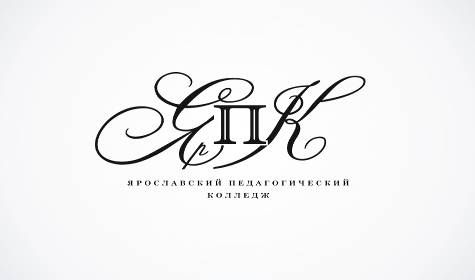 Государственное профессиональное образовательное автономное учреждение Ярославской области Ярославский педагогический колледж150029, г. Ярославль, ул. Маланова, д. 14, тел./факс 8(4852) 32-64-14, е-mail: yar_pk@mail.ruИНН:7605009065 КПП:760401001 ОГРН:1027600789017 БИК:047888001150029, г. Ярославль, ул. Маланова, д. 14, тел./факс 8(4852) 32-64-14, е-mail: yar_pk@mail.ruИНН:7605009065 КПП:760401001 ОГРН:1027600789017 БИК:047888001УТВЕРЖДАЮДиректор ГПОАУ ЯО Ярославского педагогического колледжа_________    М.Е. Лавров«___»_____________2018г.Цена единицы товара, работы или услуги=Начальная максимальная цена (НМЦ) единицы товара, работы или услуги из документации×Коэффициент изменения НМЦ контракта по результатам закупкиКоэффициент изменения НМЦ контракта по результатам закупки=Цена контракта, который заключаете/НМЦ контракта, указанная в документации